Julhälsning 2017Ännu ett år och en hösttermin som närmar sig sitt slut. Även om hösten varit mörk och regnig har den i skolan som vanligt gått i ett rasande tempo och personalen gör som alltid ett fantastiskt jobb med era barn och ungdomar. Ny kunskap ska såklart läras ut men vi lägger också stor vikt vid att få det sociala samspelet att fungera. Trivs eleverna och mår väl så är det så mycket enklare att lära sig!Glädjande är att vi i olika undersökningar som genomförts under våren och hösten ser en positiv utveckling för våra skolor i Liatorp och Diö, både då det gäller lärandet och trivseln. Den negativa bild som ibland lyfts fram i skolans värld stämmer inte alltid och det är viktigt att vi alla talar väl om våra skolor. Det är tillsammans med Er som vi skapar de bästa förutsättningarna för ett lyckat lärande med goda resultat.Några av våra medarbetare har sökt nya utmaningar och vi tackar och önskar Camilla Malmros, Maria Jacobsen, Ulrika Ljung och Jessica Ström lycka till i framtiden. Vi ska naturligtvis göra det så smidigt och tryggt vi kan för eleverna som ska få nya mentorer. Vår förhoppning är att rekryteringen ska vara klar till jullovet då intervjuer kommer att hållas nästa vecka. Vi har under hösten haft förstärkning av Henny Hansen som lärarvikarie och hon kommer att fortsätta sin tjänst hos oss i åk 4. Textilslöjden är också löst då Gunilla Bävemark tar den ett tag framöver.                                                                    Josefine Nordahl är tillbaka i åk 5 efter sin föräldraledighet och Sara, vår kurator kommer att jobba heltid hos oss nästa termin. På Liatorps skola fortsätter vi vårterminen med samma personal stryka som under hösten, skönt! Ett stort tack för ett gott samarbete under året och jag önskar Er en skön julledighet och ett gott nytt år!Hälsningar Lena 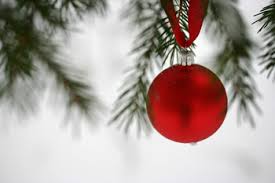 